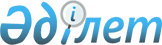 О снятии ограничительных мероприятий и признании утратившим силу решения акима Уилского сельского округа от 8 февраля 2016 года № 24 "Об установлении ограничительных мероприятий на территории крестьянского хозяйства "Асылбек" расположенного на зимовке Тайлакбай Уилского сельского округа"Решение акима Уилского сельского округа Уилского района Актюбинской области от 4 января 2017 года № 3. Зарегистрировано Департаментом юстиции Актюбинской области 20 января 2017 года № 5246      В соответствии со статьей 35 Закона Республики Казахстан от 23 января 2001 года "О местном государственном управлении и самоуправлении в Республике Казахстан", подпункта 8 статьи 10-1 Закона Республики Казахстан от 10 июля 2002 года "О ветеринарии" и на основании представления главного государственного ветеринарного - санитарного инспектора Уилской районной территориальной инспекции Комитета ветеринарного контроля и надзора Министерства сельского хозяйства Республики Казахстан от 8 декабря 2016 года № ВО 3-4/88, аким Уилского сельского округа РЕШИЛ:

      1. В связи с проведением комплекса ветеринарно – санитарных мероприятий по ликвидации очагов болезни бруцеллеза среди мелкого рогатого скота снять ограничительные мероприятия, установленные на территории крестьянского хозяйства "Асылбек" расположенного на зимовке Тайлакбай Уилского сельского округа Уилского района.

       2. Признать утратившим силу решение акима Уилского сельского округа от 8 февраля 2016 года № 24 "Об установлении ограничительных мероприятий на территории крестьянского хозяйства "Асылбек" расположенного на зимовке Тайлакбай Уилского сельского округа" (зарегистрированного в реестре государственной регистрации нормативных правовых актов № 4749, опубликованного 4 февраля 2016 года в газете "Ойыл").

      3. Контроль за исполнением настоящего решения оставляю за собой.

      4. Настоящее решение вводится в действие со дня его первого официального опубликования.


					© 2012. РГП на ПХВ «Институт законодательства и правовой информации Республики Казахстан» Министерства юстиции Республики Казахстан
				
      Акима Уилского сельского округа: 

Д. Бисебаев
